Harmonogram*                                              Testovanie 9-2018                                       Žiaci so ZZ zaradení do 2. skupiny obmedzeniaMatematika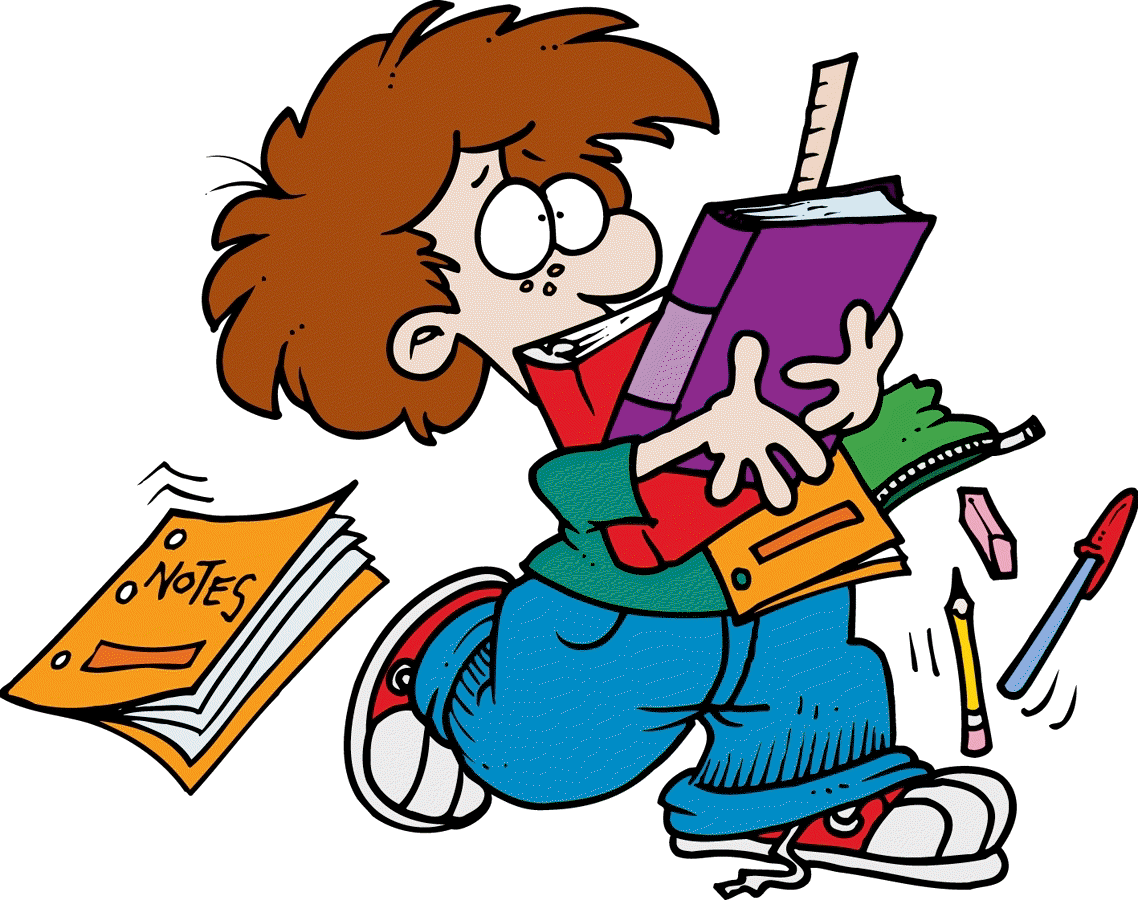 8:00 – 8:10 h (10 minút) – úvodné pokyny k testovaniu a rozdanie OH8:10 – 8:20 h (10 minút) – rozdanie testov a oboznámenie sa s testom 8:20 – 9:55 h (95 minút) – administrácia testu 9:55 – 10:00 h (5 minút) – zozbieranie testov a OH 10:00 – 10:20 h (20 minút) – prestávkaSlovenský jazyk a literatúra10:20 – 10:30 h (10 minút) – úvodné pokyny k testovaniu a rozdanie OH 10:30 – 10:40 h (10 minút) – rozdanie testov a oboznámenie sa s testom 10:40 – 12:15 h (95 minút) – administrácia testu 12:15 – 12:20 h (5 minút) – zozbieranie testov a OH12:25 - záver Testovania 9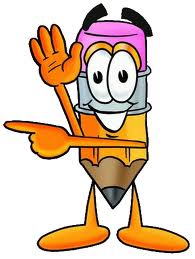 Informácie o testovaní:   www.nucem.sk/Testovanie 9